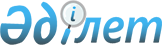 Есіл ауданының елді мекендері аумағындағы бөлек жергілікті қоғамдастық жиындарын өткізу және жергілікті қоғамдастық жиынына қатысу үшін ауыл, көше, көппәтерлі тұрғын үй тұрғындары өкілдерінің санын айқындау тәртібін бекіту туралыАқмола облысы Есіл аудандық мәслихатының 2017 жылғы 22 ақпандағы № 12/5 шешімі. Ақмола облысының Әділет департаментінде 2017 жылғы 30 наурызда № 5860 болып тіркелді.
      РҚАО-ның ескертпесі.

      Құжаттың мәтінінде түпнұсқаның пунктуациясы мен орфографиясы сақталған.
      "Қазақстан Республикасындағы жергілікті мемлекеттік басқару және өзін-өзі басқару туралы" Қазақстан Республикасының 2001 жылғы 23 қаңтардағы Заңының 39-3 бабының 6 тармағына, "Бөлек жергілікті қоғамдастық жиындарын өткізудің үлгі қағидаларын бекіту туралы" Қазақстан Республикасы Үкіметінің 2013 жылғы 18 қазандағы № 1106 қаулысына сәйкес, Есіл аудандық мәслихаты ШЕШІМ ҚАБЫЛДАДЫ:
      1. Қоса беріліп отырған Есіл ауданының елді мекендері аумағындағы бөлек жергілікті қоғамдастық жиындарын өткізудің тәртібі бекітілсін.
      2. Қоса беріліп отырған Есіл ауданының елді мекендері аумағындағы жергілікті қоғамдастық жиынына қатысу үшін ауыл, көше, көппәтерлі тұрғын үй тұрғындары өкілдерінің санын айқындау бекітілсін.
      3. Осы шешім Ақмола облысының Әділет департаментінде мемлекеттік тіркелген күнінен бастап күшіне енеді және ресми жарияланған күнінен бастап қолданысқа енгізіледі.
      "КЕЛІСІЛДІ"
      22 ақпан 2017 жыл Есіл ауданының елді мекендері аумағындағы
бөлек жергілікті қоғамдастық жиындарын өткізудің тәртібі 1. Жалпы ережелер
      1. Осы Есіл ауданының елді мекендері аумағындағы бөлек жергілікті қоғамдастық жиындарын өткізудің тәртібі "Қазақстан Республикасындағы жергілікті мемлекеттік басқару және өзін-өзі басқару туралы" 2001 жылғы 23 қаңтардағы Қазақстан Республикасының Заңы 39-3-бабының 6-тармағына, "Бөлек жергілікті қоғамдастық жиындарын өткізудің үлгі қағидаларын бекіту туралы" Қазақстан Республикасы Үкіметінің 2013 жылғы 18 қазандағы № 1106 қаулысына сәйкес әзірленді және ауыл, көше, көппәтерлі тұрғын үй тұрғындарының бөлек жергілікті қоғамдастық жиындарын өткізудің тәртібін белгілейді.
      2. Есіл ауданының елді мекендері аумағындағы ауылдың, көшенің, көппәтерлі тұрғын үй тұрғындарының бөлек жергілікті қоғамдастық жиындары (бұдан әрі - бөлек жиын) жергілікті қоғамдастықтың жиынына қатысу үшін өкілдерді сайлау мақсатында шақырылады және өткізіледі. 2. Бөлек жиындарды өткізу тәртібі
      3. Бөлек жиынды аудандық маңызы бар қаланың, ауылдың, кенттің, ауылдық округтің әкімі шақырады.
      Есіл ауданы әкімінің жергілікті қоғамдастық жиынын өткізуге оң шешімі бар болған жағдайда бөлек жиынды өткізуге болады.
      4. Жергілікті қоғамдастық халқы бөлек жиындардың шақырылу уақыты, орны және талқыланатын мәселелер туралы ауданның бұқаралық ақпарат құралдары арқылы немесе өзге де тәсілдермен олар өткізілетін күнге дейін күнтізбелік он күннен кешіктірілмей хабардар етіледі.
      5. Ауыл, көше, көппәтерлі тұрғын үй шегінде бөлек жиынды өткізуді аудандық маңызы бар қаланың, ауылдың, кенттің, ауылдық округтің әкімі ұйымдастырады.
      6. Бөлек жиынды ашудың алдында ауылдың, көшенің, көппәтерлі тұрғын үйдің қатысып отырған және оған қатысуға құқығы бар тұрғындарын тіркеу жүргізіледі.
      7. Бөлек жиынды аудандық маңызы бар қаланың, ауылдың, кенттің, ауылдық округтің немесе ол уәкілеттік берген тұлға ашады.
      Аудандық маңызы бар қаланың, ауылдың, кенттің, ауылдық округтің немесе ол уәкілеттік берген тұлға бөлек жиынның төрағасы болып табылады.
      Бөлек жиынның хаттамасын рәсімдеу үшін ашық дауыспен хатшы сайланады.
      8. Жергілікті қоғамдастық жиынына қатысу үшін ауыл, көше, көппәтерлі тұрғын үй тұрғындары өкілдерінің кандидатураларын Есіл аудандық мәслихаты бекіткен сандық құрамға сәйкес бөлек жиынның қатысушылары ұсынады.
      Жергілікті қоғамдастық жиынына қатысу үшін ауыл, көше, көппәтерлі тұрғын үй тұрғындары өкілдерінің саны тең өкілдік ету қағидаты негізінде айқындалады.
      9. Дауыс беру ашық түрде әрбір кандидатура бойынша дербес жүргізіледі. Бөлек жиын қатысушыларының ең көп дауыстарына ие болған кандидаттар сайланған болып есептеледі.
      10. Бөлек жиында хаттама жүргізіледі, оған төраға мен хатшы қол қояды және оны аудандық маңызы бар қаланың, ауылдың, кенттің, ауылдық округ әкімінің аппаратына береді. Есіл ауданының елді мекендері аумағындағы жергілікті қоғамдастық жиынына
қатысу үшін ауыл, көше, көппәтерлі тұрғын үй тұрғындары өкілдерінің
санын айқындау
      Ескерту. Қосымша жаңа редакцияда - Ақмола облысы Есіл аудандық мәслихатының 01.06.2020 № 71/2 (ресми жарияланған күнінен бастап қолданысқа енгізіледі) шешімімен.

      
					© 2012. Қазақстан Республикасы Әділет министрлігінің «Қазақстан Республикасының Заңнама және құқықтық ақпарат институты» ШЖҚ РМК
				
      Аудандық мәслихат
сессиясының төрағасы

А.Господарь

      Аудандық мәслихат
хатшысы

С.Ағымбаева

      Есіл ауданының әкімі

А.Қалжанов
Есіл аудандық мәслихатының
2017 жылғы 22 ақпандағы
№ 12/5 шешімімен
бекітілгенЕсіл аудандық мәслихатының
2017 жылғы 22 ақпандағы
№ 12/5 шешімімен
бекітілген
р/с №
Есіл ауданының елді мекенінің атауы
Есіл ауданының елді мекендері аумағындағы жергілікті қоғамдастық жиынына қатысу үшін ауыл, көше, көппәтерлі тұрғын үй тұрғындары өкілдерінің саны (адам)
1
Есіл қаласы
85
2
Ақсай ауылы
89
3
Знаменка ауылы
98
4
Московское ауылы
60
5
Орловка ауылы
35
Красногорский кенті
Красногорский кенті
Красногорский кенті
6
Красногорский кенті
3
7
Калачи ауылы
20
8
Игілік ауылы
20
Бұзылық ауылдық округі
Бұзылық ауылдық округі
Бұзылық ауылдық округі
9
Бұзылық ауылы
31
10
Сұрған ауылы
28
Двуречный ауылдық округі
Двуречный ауылдық округі
Двуречный ауылдық округі
11
Приишимка ауылы 
15
12
Двуречное ауылы
55
13
Курское ауылы
7
Жаныспай ауылдық округі
Жаныспай ауылдық округі
Жаныспай ауылдық округі
14
Жаныспай ауылы
30
15
Ковыльное ауылы
38
Заречный ауылдық округі
Заречный ауылдық округі
Заречный ауылдық округі
16
Заречное ауылы
107
17
Дальнее ауылы
14
Интернациональный ауылдық округі
Интернациональный ауылдық округі
Интернациональный ауылдық округі
18
Интернациональное ауылы
18
19
Алматинское ауылы
9
20
Біртал ауылы
12
Қаракөл ауылдық округі
Қаракөл ауылдық округі
Қаракөл ауылдық округі
21
Қаракөл ауылы
43
22
Речное ауылы
22
Красивинский ауылдық округі
Красивинский ауылдық округі
Красивинский ауылдық округі
23
Красивое ауылы
51
24
Красивое станциясы
24
25
Құмай ауылы
8
26
Ленинское ауылы
14
27
Ярославка ауылы 
11
Свободный ауылдық округі
Свободный ауылдық округі
Свободный ауылдық округі
28
Свободное ауылы
94
29
Раздольное ауылы
7
Юбилейный ауылдық округі
Юбилейный ауылдық округі
Юбилейный ауылдық округі
30
Юбилейное ауылы
54
31
Ейское ауылы
13